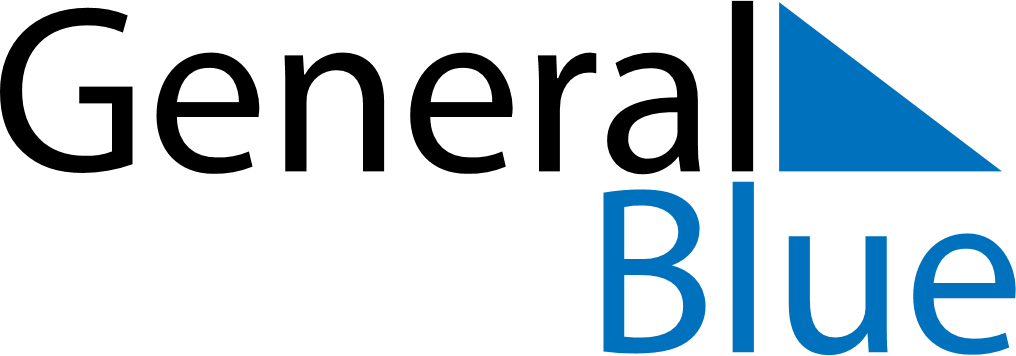 20292029202920292029202920292029United StatesUnited StatesUnited StatesUnited StatesUnited StatesUnited StatesUnited StatesUnited StatesJANUARYSMTWTFSFEBRUARYSMTWTFSMARCHSMTWTFSJANUARY123456FEBRUARY123MARCH123JANUARY78910111213FEBRUARY45678910MARCH45678910JANUARY14151617181920FEBRUARY11121314151617MARCH11121314151617JANUARY21222324252627FEBRUARY18192021222324MARCH18192021222324JANUARY28293031FEBRUARY25262728MARCH25262728293031JANUARYFEBRUARYMARCHAPRILSMTWTFSMAYSMTWTFSJUNESMTWTFSAPRIL1234567MAY12345JUNE12APRIL891011121314MAY6789101112JUNE3456789APRIL15161718192021MAY13141516171819JUNE10111213141516APRIL22232425262728MAY20212223242526JUNE17181920212223APRIL2930MAY2728293031JUNE24252627282930APRILMAYJUNEJULYSMTWTFSAUGUSTSMTWTFSSEPTEMBERSMTWTFSJULY1234567AUGUST1234SEPTEMBER1JULY891011121314AUGUST567891011SEPTEMBER2345678JULY15161718192021AUGUST12131415161718SEPTEMBER9101112131415JULY22232425262728AUGUST19202122232425SEPTEMBER16171819202122JULY293031AUGUST262728293031SEPTEMBER23242526272829JULYAUGUSTSEPTEMBER30OCTOBERSMTWTFSNOVEMBERSMTWTFSDECEMBERSMTWTFSOCTOBER123456NOVEMBER123DECEMBER1OCTOBER78910111213NOVEMBER45678910DECEMBER2345678OCTOBER14151617181920NOVEMBER11121314151617DECEMBER9101112131415OCTOBER21222324252627NOVEMBER18192021222324DECEMBER16171819202122OCTOBER28293031NOVEMBER252627282930DECEMBER23242526272829OCTOBERNOVEMBERDECEMBER30312029 Holidays for United States2029 Holidays for United States2029 Holidays for United StatesJan 1	New Year’s DayJan 15	Martin Luther King Jr. DayFeb 14	Valentine’s DayFeb 19	Washington’s BirthdayMar 17	St. Patrick’s DayApr 1	Easter SundayApr 17	Tax DayApr 25	Administrative Professionals DayMay 13	Mother’s DayMay 28	Memorial DayJun 17	Father’s DayJun 19	JuneteenthJul 4	Independence DaySep 3	Labor DayOct 8	Columbus DayOct 31	HalloweenNov 11	Veterans DayNov 12	Veterans Day (substitute day)Nov 22	Thanksgiving DayNov 23	Day after Thanksgiving DayDec 24	Christmas EveDec 25	Christmas DayDec 31	New Year’s Eve